Danylenko BogdanExperience:Position applied for: 3rd OfficerDate of birth: 23.10.1993 (age: 24)Citizenship: UkraineResidence permit in Ukraine: NoCountry of residence: UkraineCity of residence: YevpatoriyaContact Tel. No: +38 (065) 639-73-70 / +38 (095) 698-97-08E-Mail: Ddanilenko2310@mail.ruU.S. visa: NoE.U. visa: NoUkrainian biometric international passport: Not specifiedDate available from: 12.02.2014English knowledge: ModerateMinimum salary: 1000 $ per monthPositionFrom / ToVessel nameVessel typeDWTMEBHPFlagShipownerCrewingOrdinary Seaman12.04.2013-08.11.2013SORMOVSKIY-119General Cargo3346SKL 2x660-CambodiaFLAGSHIP Maritime&mdash;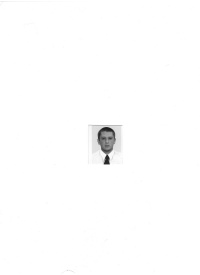 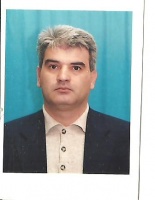 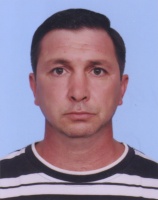 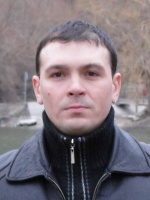 